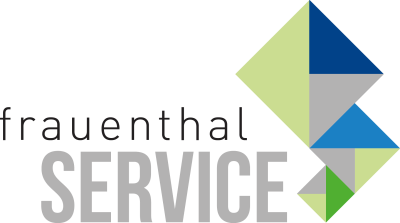 PRESSEINFORMATIONWien, im Juni 2021 Jetzt neu: Bad & Energie Katalog
Frauenthal macht Lust auf ein neues BadDie Frauenthal Handel Gruppe hat einen ihrer Katalog-Klassiker wieder neu aufgelegt. Der druckfrische Bad & Energie Katalog Edition 2021/22 ist über 230 Seiten stark und zeigt in 15 Kapiteln neben Trends und Neuheiten auch bewährte Klassiker. Lösungen aus dem Energie-Bereich machen den starken Sanitär-Schwerpunkt komplett. Geboten werden Produktfotos, kurze Beschreibungen und Preise, alles, was man zum Einstimmen für ein neues Bad braucht.Besonders auffällig sind heuer die Farbakzente bei Armaturen, Möbeln und Accessoires. Die Trendfarbe Schwarz drängt hier ganz klar auf die Bühne. Über 40 bekannte Hersteller nutzen den Katalog als Sprungbrett in die Bäder der Konsumenten. Installateure schätzen das kompakte Format, das die Beratung erleichtert. Im Katalog finden Konsumenten einen Querschnitt durch aktuelle Formen, Farben und Trends. So lässt sich der eigene Stil besser festmachen und die Kaufentscheidung beschleunigen. Auch die neuen Tippseiten gehen in diese Richtung.Der Bad & Energie Katalog bildet gemeinsam mit den Katalogen von ALVA AQUA Sanitär und PASSION eine perfekte Einheit für die Kundenberatung. 100% Wohlfühlen gibt es jetzt mit der 0% Finanzierung.Gleich SHT-, ÖAG- oder Schauraum-Betreuer kontaktieren oder online informieren.www.badundenergie.atwww.frauenthal-service.at
Frauenthal Handel Gruppe / SHT / ÖAG / Kontinentale / Elektromaterial.at
Constantin Otto Wollenhaupt, M.A.
Bereichsleiter Marketing & Markensprecher ALVA, Frauenthal Handel Gruppe
M: +43 664 88526420
Constantin.WOLLENHAUPT@fts.atMag. Nina Schön
Marketing, Frauenthal Service AG
T: +43 5 07 80 2281
nina.SCHOEN@fts.at